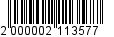 Р А С П О Р Я Ж Е Н И Еот  31.07.2019    №1827-рг. МайкопО закрытии движения транспорта по ул. Жуковского от ул. Советской до ул. Пионерской в г. МайкопеВ связи с проведением торжественной церемонии передачи специального автотранспорта учреждениям социального обслуживания населения: 1. Закрыть движение транспорта по ул. Жуковского от ул. Советской до ул. Пионерской в г. Майкопе с 12:00 часов до 15:00 часов 31.07.2019.2. Настоящее распоряжение разместить на официальном сайте Администрации муниципального образования «Город Майкоп».3. Настоящее распоряжение вступает в силу со дня его подписания.Глава муниципального образования«Город Майкоп» 	                                         			            А.Л. ГетмановАдминистрация муниципального 
образования «Город Майкоп»Республики Адыгея 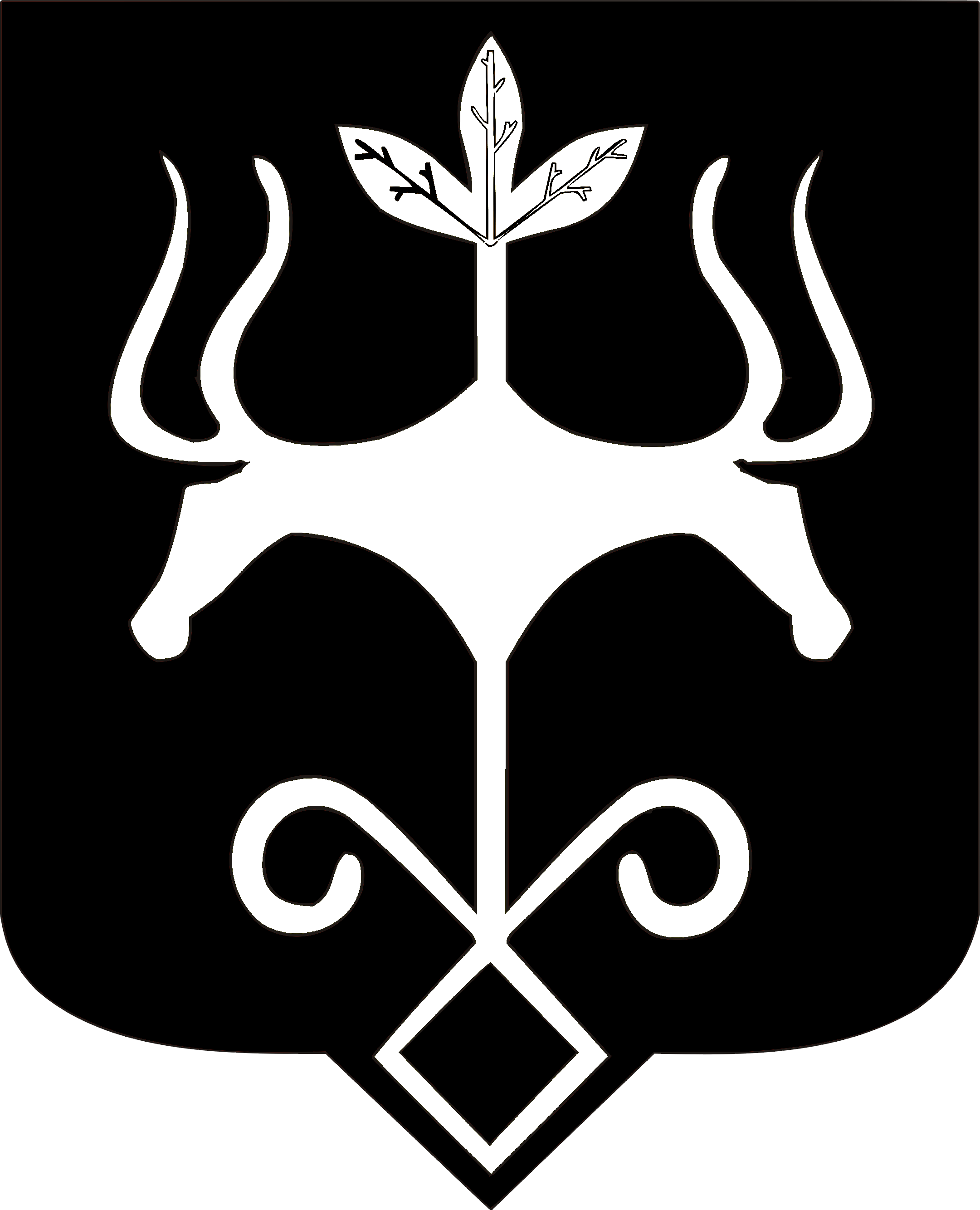 Адыгэ Республикэммуниципальнэ образованиеу 
«Къалэу Мыекъуапэ» и Администрацие